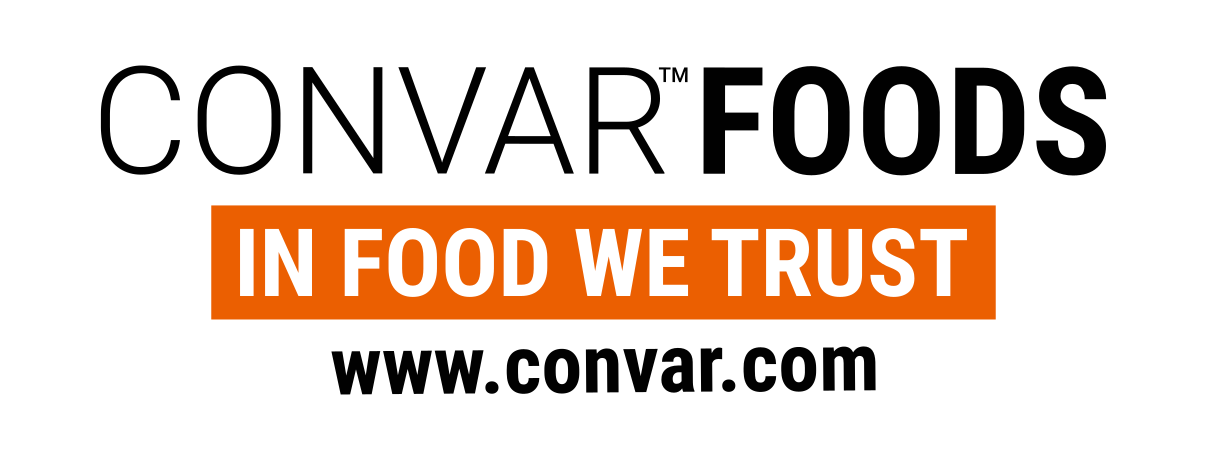 Snackriegel für den Hund – lecker und praktischFOOD4DOX ergänzt tägliche Hundenahrung in Lebensmittelqualität – schmackhaft, hochwertig, praktisch verpackt und ready-to-feedPortionierbares Aufreißprodukt im wiederverschließbaren Aluverbund-Beutelchen für den Verzehr unterwegs und in freier Natur, als Appetizer, Leckerli für Belohnung und Training oder auch als punktueller Energiespender bei Einsätzen von ArbeitshundenJüngstes Produkt aus dem Sortiment von CONVAR™ Feldküche eignet sich dank garantierter Mindesthaltbarkeit von zehn Jahren als nahrhafter Notfallvorrat für Not- und KrisensituationenPirmasens, 16. Mai 2024. Aufreißen, ganz nach Bedarf einfach abknicken, den kleinen Snack seinem Hund ready-to-feed anreichen und daraufhin den Rest im wiederverschließbaren Alu-Beutelchen zurück in Jackentasche, Rucksack oder auch Handschuhfach stecken: CONVAR FOODS aus Pirmasens macht mit dem neu entwickelten FOOD4DOX hochwertige Hundesnacks so flexibel wie nie zuvor. Dabei erreicht das jüngste Produkt aus dem breiten Sortiment von CONVAR™ Feldküche mit Zutaten wie Kartoffeln, Kürbis, Karotten, Pastinaken, Weizenmehl und Hühnervolleipulver Lebensmittelqualität; ganz bewusst wurde auf Gewürze, Salze und Geschmacksverstärker verzichtet. Der kompakt verpackte Mini-Proviant für Vierbeiner eignet sich sowohl für den Verzehr unterwegs und in freier Natur als auch als Appetizer, Leckerli für Belohnung und Training oder punktueller Energiespender bei Einsätzen von Arbeitshunden etwa bei Armee, Polizei und Zoll oder auch im Rettungseinsatz. FOOD4DOX ist in seiner hitze- und kältebeständigen Verpackung ungeöffnet mindestens zehn Jahre haltbar und daher auch bestens als nahrhafter Notfallvorrat für Not- und Krisensituationen verwendbar. Der Hunde-Snackriegel im 120 Gramm-Beutelchen ist im CONSERVA-Shop für 3,95 Euro zuzüglich Versandkosten erhältlich.► https://shop.conserva.de/de/hundeproviant/2237-convar-feldkueche-food4dox-langzeit-hundeproviant-120g-5060428439252.htmlPraktischer Hundeproviant zur vielseitigen VerwendungÄußerst platzsparend, handlich und zudem temperaturbeständig: Der neue Snackriegel von CONVAR FOODS ist der perfekte Begleiter für Frauchen und Herrchen oder auch bei professionellen Einsätzen von Hundeführern und -trainern. „Die Entwicklung von FOOD4DOX wurde von den menschlichen Gewohnheiten inspiriert: Wir essen zunehmend achtsam, intuitiv und gerade dann, wenn wir Appetit haben oder eine Stärkung benötigen. Dem ist die Lebensmittelindustrie gefolgt und hat für uns die entsprechenden Produkte inklusive stimmiger Verpackungsweisen auf den Markt gebracht“, so Ralph Hensel, Managing Director bei CONVAR. „Das Credo von CONVAR FOODS lautet: Warum sollte dies nicht auch für den treuesten Freund des Menschen möglich sein?“Hintergrund zu CONVAR FOODSCONVAR FOODS gehört neben Datenrettung, Reparatur-Services, Versand/Fulfilment für Technologiekunden sowie Entwicklung und Vertrieb innovativer Produkte aus dem Umfeld von Consumer Electronics (FURNICS) zu den zentralen CONVAR-Geschäftsbereichen. Als Business-Unit von CONVAR EUROPE betreibt CONVAR FOODS mehrere E-Shops, darunter conserva.de, dosenburger.de, dosenbistro.de, Kheese, Getreide-Speicher, schwarzbrot.com und EF Emergency Food. In dem sensiblen Kontext von Sicherheit und Vorsorge, Notfallbevorratung und Langzeit-Nahrung bietet CONVAR FOODS einschlägige Expertise und ein Label-übergreifendes Sortiment von rund 1.400 hochwertigen Artikeln aus 14 Kategorien. Dies sind teils sofort essbare Fertiggerichte, teils Aufbrühware, gefriergetrocknete Grundnahrungsmittel wie Ei-, Milch- und Butterpulver oder auch Gemüse wie Erbsen, Bohnen und Linsen – verpackt in Dosen, Beuteln, Folie, einzeln oder individuell konfektioniert als vorkonfigurierte Standardpakete. Beim CONVAR-7-Riegel handelt es sich um eine kleine, handliche Komprimat-Verpflegung für unterwegs, die mit knapp 500 kcal je Doppelpack für eine besonders hohe Energieabdeckung sorgt. Unter der Web-Adresse https://shop.conserva.de bietet EF Emergency Food wertvolle Informationen und eine Auswahl qualitativ hochwertiger Verpflegungsprodukte für den Notfall. Diese zeichnen sich insbesondere aus durch sofortige Verzehrbarkeit ohne Vorbereitung und Wasserzufuhr, meist zehnjährige Haltbarkeit und eine durchgängig allergenreduzierte Produktpalette. EF Emergency Food richtet sich mit seinem europaweiten Angebot an Familien, Einzelpersonen sowie an alle Gruppen und Organisationen, die Notfallvorsorge im Sinne des Zivilschutzes betreiben möchten. Weitere Informationen bieten die Webseite https://convar.com und der EF-Emergency-Food-Webshop https://shop.conserva.de.20240516_conBegleitendes Bildmaterial: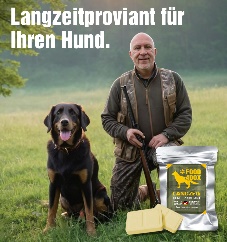 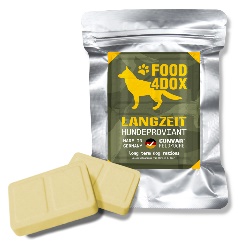 Langzeit-Hundeproviant FOOD4DOX 		FOOD4DOX von CONVAR FOODS in hitze- und kälte-
von CONVAR FOODS © CONVAR FOODS 	beständiger Verpackung © CONVAR FOODS[ Download unter https://ars-pr.de/presse/20240516_con ]Presse-Ansprechpartnerars publicandi GmbHMartina Overmann Schulstraße 28D-66976 RodalbenTelefon: +49 6331 5543-13Telefax: +49 6331 5543-43https://www.ars-pr.deMOvermann@ars-pr.de